Příloha č. 5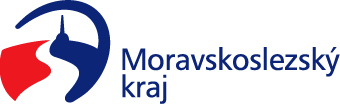 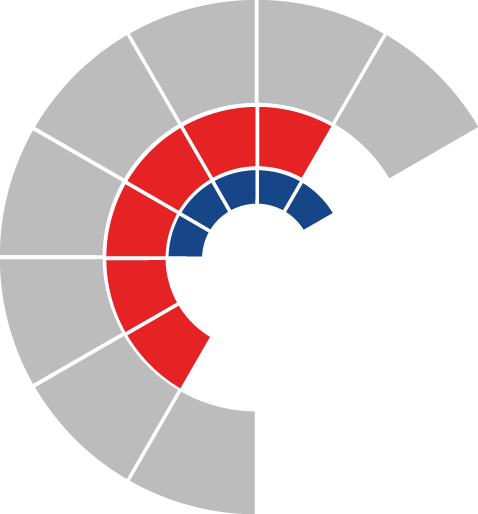 							Výbor sociální zastupitelstva kraje 										 Výpis z usneseníČíslo jednání:	24.		Datum konání:	13. 5. 2024Číslo usnesení: 24/236Výbor sociální zastupitelstva krajedoporučujeradě krajenavýšit objem finančních prostředků alokovaných na dotační „Program na podporu aktivit sociálního podnikání v Moravskoslezském kraji na rok 2024“ o částku 52.900 KčZa správnost vyhotovení:Bc. Peter HančinV Ostravě dne 13. 5. 2024Ing. Jiří Carbolpředseda výboru sociálního